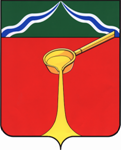 Калужская областьАдминистрация муниципального района«Город Людиново и Людиновский район»П О С Т А Н О В Л Е Н И Е  от  08.06.2022 г.		                                                                                       № 565  Об утверждении Порядка выдачи специального разрешения на движение грузового транспорта по автомобильным дорогам местного значения на территории городского поселения «Город Людиново» 	В соответствии с Федеральным Законом от 06.10.2003 № 131 «Об общих принципах организации местного самоуправления в Российской Федерации», Федеральным законом от 08.11.2007 № 257-ФЗ «Об автомобильных дорогах и о дорожной деятельности в Российской Федерации и о внесении изменений в отдельные законодательные акты Российской Федерации», постановлением администрации муниципального района «Город Людиново и Людиновский район» от 14.01.2022 № 12 «Об утверждении «Проекта организации дорожного движения на территории городского поселения «Город Людиново»», Уставом муниципального района «Город Людиново и Людиновский район», администрация муниципального района постановляет:         1. Утвердить Порядок выдачи специального разрешения на движение грузового транспорта по автомобильным дорогам  местного значения на территории городского поселения «Город Людиново» (прилагается). 2.  Контроль за исполнением настоящего постановления оставляю за собой.  3. Настоящее постановление вступает в силу со дня его подписания,  подлежит официальному опубликованию и размещению на официальном сайте администрации муниципального района «Город Людиново и Людиновский район» Калужской области. Глава администрациимуниципального района                                                                                              Д.С.УдаловУТВЕРЖДЕНПостановлением администрациимуниципального районаот 08.06.2022 № 565ПОРЯДОКвыдачи специального разрешения на движение грузового транспортапо автомобильным дорогам   местного значения на территории городского поселения «Город Людиново»1. Общие положения1.1.	Порядок выдачи специального разрешения на движение грузового транспорта по автомобильным дорогам местного значения на территории городского поселения «Город Людиново» на период введения временных ограничений на движение грузового транспорта (далее - Порядок), определяет правила подачи, приема и рассмотрения заявлений на получение специального разрешения на движение по автомобильным дорогам грузового транспорта,  оформления и выдачи (отказа в выдаче) указанного специального разрешения 1.2. Уполномоченным органом на выдачу специального разрешения является  администрация муницпального района «Город Людиново и Людиновский район» в лице отдела дорожного и муниципального хозяйства администрации муниципального района «Город Людиново и Людиновский район».1.3.	Специальное разрешение на бланке согласно форме, приведенной в приложение № 1 к настоящему Порядку, выдается владельцу транспортного средства или его уполномоченному представителю.1.4.	Специальное разрешение оформляется на русском языке машинописным текстом (наименования груза, марок и моделей транспортных средств, их государственных регистрационных номеров допускается оформлять буквами латинского алфавита). Вносить исправления в специальное разрешение не допускается.        1.5.Специальное разрешение выдается на движение транспортного средства по определенному маршруту без груза или с грузом на срок действия введенного временного ограничения на движение грузового транспорта, согласно постановлений администрации муниципального района «Город Людиново и Людиновский район»2. Подача заявления на получение специального разрешения2.1. Заявление на получение специального разрешения (далее - заявление) подается в администрацию муниципального района «Город Людиново и Людиновский район» на бланке согласно формы, приведенной в приложение № 2  к настоящему Порядку.2.2. В заявлении указываются:-	информация о лице, обратившемся с заявлением на получение специального разрешения (далее - заявитель) - владельце транспортного средства или его уполномоченном представителе: наименование, адрес в пределах места нахождения (для юридических лиц), фамилия, имя, отчество (при наличии), адрес регистрации по месту жительства (пребывания) (для физических лиц и индивидуальных предпринимателей), телефон и адрес электронной почты (при наличии);-	номер и дата заявления;-	наименование уполномоченного органа;-	информация о владельце транспортного средства:-	наименование, организационно-правовая форма и адрес в пределах места нахождения, телефон - для юридических лиц;-	фамилия, имя, отчество (при наличии), адрес регистрации по месту жительства (пребывания), телефон - для физических лиц и индивидуальных предпринимателей (с указанием статуса индивидуального предпринимателя);-	маршрут движения (пункт отправления - пункт назначения с указанием их адресов в населенных пунктах, если маршрут проходит по улично-дорожной сети населенных пунктов, без указания промежуточных пунктов);-	вид перевозки (по территории Российской Федерации);-	срок выполнения поездок;-	характеристика груза (при наличии груза) (наименование, габариты (длина, ширина, высота), масса, делимость ;-	сведения о транспортном средстве: марка, модель, государственный регистрационный номер; общая масса транспортного средства с грузом/ без груза. Дата начала срока выполнения поездок не может быть позднее тридцати календарных дней  с даты подачи заявления.Заявление оформляется на русском языке машинописным текстом (наименования груза, марок и моделей транспортных средств, их государственных регистрационных номеров допускается оформлять буквами латинского алфавита).2.4. К заявлению прилагаются:-	копия документов каждого транспортного средства (паспорт транспортного средства, свидетельство о регистрации транспортного средства) с использованием которого планируется поездка - договор на оказание услуг ( выполнение работ) с организацией ( учреждением, предприятием, юридическим лицом), для кого оказывается услуга ( выполняются работы) на территориигородского поселения «Город Людиново».        В случае подачи заявления представителем лица, в чьих интересах осуществляется выдача специального разрешения, к заявлению также прилагается копия документа, подтверждающего его полномочия ( доверенность).2.5. Заявление, копии документов, указанных в пункте 2.4. настоящего Порядка, должны быть подписаны заявителем и заверены печатью (при наличии).2.6. Заявление с прилагаемыми к нему документами подается заявителем в администрацию муниципального района «Город Людиново и Людиновский район» (далее - Администрация), а также путем направления посредством почтового отправления, факсимильной связи или в электронном виде. При этом в случае направления документов, указанных в настоящем пункте, посредством факсимильной связи, при обращении заявителя за получением оформленного бланка специального разрешения должны быть предоставлены их оригиналы, оформленные в соответствии с пунктом 2.5. настоящего Порядка.2.7. Заявителю  отказывает в регистрации заявления в случае, если:- Отдел дорожного и муниципального хозяйства администрации муниципального района «Город Людиново и Людиновский район» не вправе выдавать специальное разрешение по заявленному маршруту;- Заявление подписано лицом, не имеющим полномочий на подписание данного заявления;- Заявление не содержит сведений и (или) не соответствует требованиям, установленным пунктом 2.3. настоящего Порядка;- Предусмотренные пунктом 2.4. настоящего Порядка документы не приложены к заявлению или прилагаемые к заявлению документы не соответствуют требованиям пунктов 2.4. и 2.5. настоящего Порядка.Отдел дорожного и муниципального хозяйства администрации муниципального района «Город Людиново и Людиновский район», принявший решение об отказе в выдаче специального разрешения обязан в течение пяти рабочих дней с даты поступления заявления и прилагаемых к нему документов выбранным заявителем способом связи проинформировать его о принятом решении с указанием оснований принятия данного решения.3. Рассмотрение заявления и выдача специального разрешения3.1. Отдел дорожного и муниципального хозяйства администрации муниципального района «Город Людиново и Людиновский район» рассматривает представленные документы в течение пяти рабочих дней со дня регистрации заявления. По результатам их рассмотрения, в случае их соответствия требованиям раздела 2 настоящего Порядка,  выдает специальное разрешение на проезд, которое регистрируется в журнале учета отдела дорожного  и муницпального хозяйства. Разрешение на проезд подписывается заместителем главы администрации муницпального района «Город Людиново и Людиновский район», курирующим данное направление деятельности.По инициативе заявителя до получения специального разрешения заявление может быть отозвано путем направления в уполномоченный орган письменного заявления в свободной форме с указанием реквизитов отзываемого заявления.4. Согласование маршрута движения грузового транспорта4.1. Согласование маршрута грузового транспортного средства осуществляется отделом дорожного и муниципального хозяйства муниципального раойна «Город Людиново и Людиновский район», в соответствии с Проектом организации дорожного движения на территории городского поселения «Город Людиново», в рамках временно введенных ограничений на движение грузового транспорта, согласно постановлений администрации муниципального района «Город Людиново и Людиновский район».5. Отказ в выдаче специального разрешения5.1. Отдел дорожного и муниципального хозяйства муниципального раойна «Город Людиново и Людиновский район» принимает решение об отказе в выдаче специального разрешения в случае, если:-	установленные требования о перевозке груза, не являющегося неделимым, не соблюдены;-	сведения, предоставленные в заявлении и документах, не соответствуют техническим характеристикам транспортного средства и груза, а также технической возможности осуществления заявленной перевозки;-	технические характеристики и регистрационные данные транспортных средств не соответствуют указанным в заявлении;-	при согласовании маршрута установлена невозможность осуществления движения по заявленному маршруту в связи с техническим состоянием автомобильной дороги, искусственного сооружения или инженерных коммуникаций, а также по требованиям безопасности дорожного движения;-	отсутствуют оригиналы заявления, заверенные регистрационные документы транспортных средств в соответствии с пунктами 2.4. и 2.5. настоящего Порядка, при обращении заявителя за получением оформленного бланка специального разрешения в случае, если заявление и документы направлялись в уполномоченный орган с использованием факсимильной связи;-	истек указанный в заявлении срок перевозки.Отдел дорожного и муниципального хозяйства муниципального района «Город Людиново и Людиновский район» в течение пяти рабочих дней со дня принятия решения об отказе в выдаче специального разрешения выбранным заявителем способом связи информирует его о принятом решении, указав основания принятия данного решения.Отдел дорожного и муниципального хозяйства муниципального района «Город Людиново и Людиновский район» в случае принятия решения об отказе в выдаче специального разрешения по основаниям: установленные требования о перевозке груза, не являющегося неделимым, не соблюдены, выбранным заявителем способом связи информирует его о принятом решении в течение четырех рабочих дней со дня регистрации заявления.5.2. Заявление на движение грузовых транспортных средств, направляемых для ликвидации последствий чрезвычайных ситуаций, а также специализированных транспортных средств телеканалов, радиоканалов и иных вещателей (передвижных телевизионных станций, состоящих из основного и вспомогательного транспортного средства, груз которых составляет оборудование, необходимое для проведения съемок, и мобильных энергетических комплексов, направляемых на проведение съемок и трансляций), рассматривается уполномоченным органом в течение одного рабочего дня с даты его поступления.Приложение №1СПЕЦИАЛЬНОЕ РАЗРЕШЕНИЕНА ПРОЕЗДв период временного ограничения движения по автомобильным дорогам  местного знаяения на территории городского поселения «Город Людиново» № _______СРОК ПРОЕЗДА: ______________________________________________ГРУЗОПЕРЕВОЗЧИК: _________________________________________ТРАНСПОРТНОЕ СРЕДСТВО: _________________________________РЕГИСТРАЦИОННЫЙ НОМЕР: _______________________________НАИМЕНОВАНИЕ ГРУЗА: ____________________________________МАРШРУТ ДВИЖЕНИЯ:_____________________________________________________________________________________________________Пропуск выдан администрацией муниципального района «Город Людиново и Людиновский район».  Заместитель главы администрациимуниципального района                               ______________   /___________/Приложение N 2ЗАЯВЛЕНИЕНА ВЫДАЧУ специального разрешения на проездЗАЯВИТЕЛЬ: __________________________________________________________________________________________________________________________________________________________________________МЕСТОНАХОЖДЕНИЕ: __________________________________________________________________________________________________________________________________________________________________________ПОЧТОВЫЙ АДРЕС: _________________________________________________________________________________________________________________________________________________________________________ТЕЛЕФОН: _________________________________ФАКС:_______________________________НАИМЕНОВАНИЕ УСЛУГИ ( вида работ) __________________________________________________________________________________________________________________________________________________________________________МАРШРУТ ПЕРЕВОЗКИ ГРУЗА: ____________________________________________________________________________________________________________________________________________________________________________________________________________________________________________________________________________________________________________________________________________________СРОК ПЕРЕВОЗКИ ГРУЗА ( выполнения работ): __________________________________________________________________________________________________________________________________________________________________________ТИП,МАРКА,РЕГИСТРАЦИОННЫЙ НОМЕР ТРАНСПОРТНОГО СРЕДСТВА и ПРИЦЕПА ( при наличии), ОБЩАЯ МАССА ТРАНСПОРТНОГО СРЕДСТВА С ГРУЗОМ/ БЕЗ ГРУЗА: ____________________________________________________________________________________________________________________________________________________________________________________________________________________________________________________________________________________________________________________________________________________ХАРАКТЕРИСТИКА ГРУЗА (НАИМЕНОВАНИЕ ): __________________________________________________________________________________________________________________________________________________________________________РУКОВОДИТЕЛЬ ЮРИДИЧЕСКОГО ЛИЦА(ФИЗИЧЕСКОЕ ЛИЦО)        _______________________________   _______________________________                                                                             /подпись/                                         /расшифровка/«____» ____________ 2022г.М.ПГлаве администрации муниципального района «Город Людиново и  Людиновский район» _____________________